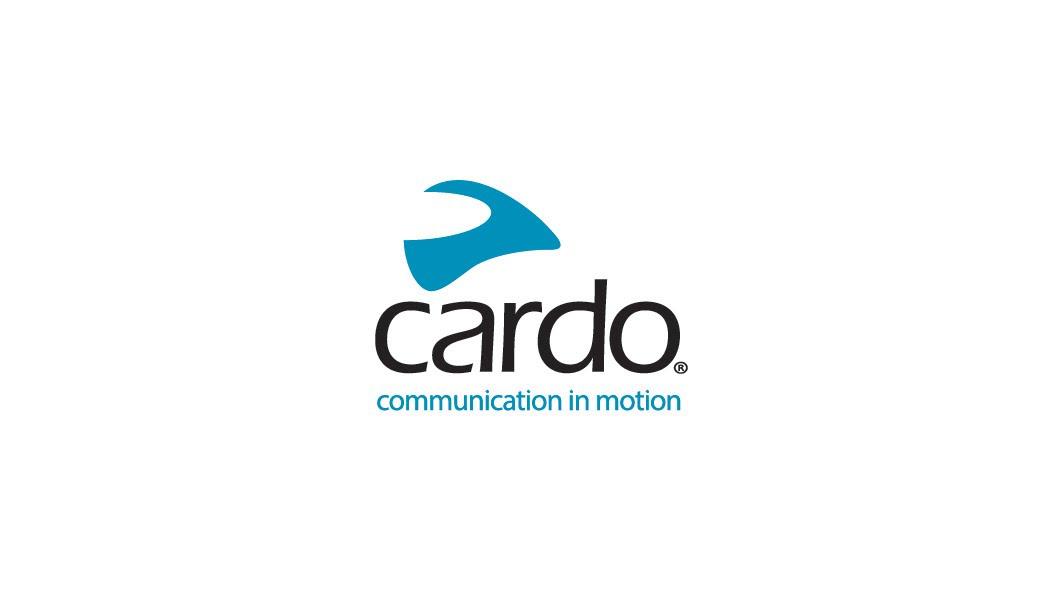 Cardo Systems lanceert 'Honda PACKTALK EDGE'Cardo Systems kondigt een nieuwe samenwerking aan met Honda Motor Europe om motorrijders gezamenlijk een Honda branded, top-of-the-range PACKTALK EDGE-device aan te bieden als officieel licensed product. Het communicatie device is gebaseerd op de onlangs onthulde, top-of-the-range PACKTALK EDGE.De nieuwe Honda PACKTALK EDGE is exclusief verkrijgbaar in Europa* en is het resultaat van een nieuwe licentieovereenkomst tussen de twee wereldberoemde merken - en biedt Honda-eigenaars de perfecte aanvulling op hun rijervaring en Honda-motorfiets.Met Honda PACKTALK EDGE kunnen Honda-rijders het slanke, antennevrije toestel nu op elke helm monteren met behulp van een nieuwe magnetische Air Mount voor een moeiteloze en veilige bevestiging. Dankzij de Dynamic Mesh Communication (DMC) connectiviteit van de tweede generatie kunnen tot 15 motorrijders verbinding maken en naadloos aansluiten, vertrekken en weer aansluiten op een afstand van maximaal acht kilometer. Andere voordelen zijn: een ongeëvenaarde diepe breedband geluidskwaliteit, een eenvoudiger en sneller groeperingsproces in DMC-modus, sneller koppelen in Bluetooth-modus, en Live Intercom Bluetooth-ondersteuning.De PACKTALK EDGE heeft een verbeterde geluidskwaliteit dankzij de vernieuwde JBL-luidsprekers en drie nieuwe geluidsprofielen en beschikt over een verbeterde ruis onderdrukkende microfoon. Het bevat ook de meest geavanceerde Bluetooth 5.2-chip op de markt voor universele connectiviteit. De verbeterde Natural Voice Operation-engine betekent ook dat rijders hun ogen op de weg kunnen houden en hun handen aan het stuur en hun apparaat kunnen activeren door simpelweg "Hé, Cardo" te zeggen.Andere kenmerken zijn een batterijlevensduur van 13 uur, USB-C en snel opladen als standaard - een snelle oplading van 20 minuten geeft gebruikers twee uur rijtijd en 1,5-2 uur biedt een volledige oplading.Dankzij over-the-air software-updates via de Cardo Connect App zijn er geen kabels of Wi-Fi-adapters nodig om ervoor te zorgen dat het PACKTALK EDGE-apparaat is uitgerust met de nieuwste firmware.Bestuurders kunnen de EDGE ook aansluiten op het TFT-scherm van hun Honda-motorfiets** om hun rit nog leuker te maken.Shachar Harari, VP Business Development bij Cardo Systems, zegt hierover: "We zijn erg blij om met Honda Motor Europe samen te werken aan dit spannende project, waarbij we een officieel licensed Honda-product creëren met onze PACKTALK EDGE als solide basis. We weten hoe gepassioneerd Honda-rijders zijn, dus door een Honda branded device te creëren, kunnen ze deze loyaliteit ook uitbreiden naar hun communicatie-apparaat."De nieuwe Honda PACKTALK EDGE heeft een prijskaartje van €389,95 en zal vanaf begin augustus verkrijgbaar zijn bij de Honda en Cardo verkooppunten of kan rechtstreeks besteld worden via www.cardosystems.com.*In geselecteerde Europese landen.  **Raadpleeg de gebruikershandleiding van de fabrikant voor meer informatie over de mogelijkheden van uw machine. Beperkingen van natuurlijke spraakopdrachten kunnen optreden wanneer aangesloten.Over Cardo SystemsCardo is gespecialiseerd in het ontwerpen, ontwikkelen, produceren en verkopen van ultramoderne draadloze communicatie- en entertainmentsystemen voor motorrijders. Sinds de oprichting in 2004 heeft Cardo het overgrote deel van de innovaties voor Bluetooth-communicatiesystemen voor motorfietsen uitgevonden en in 2015 heeft het ook 's-werelds eerste mesh powered communicatieprotocol op de motorfietsmarkt geïntroduceerd. De producten van het bedrijf, nu verkrijgbaar in meer dan 100 landen, zijn 's-werelds toonaangevende communicatieapparatuur voor de motorfietsindustrie. Voor vragen aan de pers:Voor meer informatie over de Cardo Systems productlijn en voor afbeeldingen in hoge resolutie kunt u contact opnemen met press@cardosystems.media | www.cardosystems.com